Alla tua mensa
 

Tu ci inviti alla tua mensa
e ci doni il pane e il vino.
Col tuo corpo e col tuo sangue
tu ti offri per amore.

Vita nuova abbiamo in te, Signor
la salvezza è solo in te, Signor
e al banchetto del tuo regno
con i santi noi verremo.

Sull'altare tu ti immoli
come agnello senza colpa.
Buon pastore ci raduni
e dimori in mezzo a noi.

Vita nuova abbiamo in te, Signor
la salvezza è solo in te, Signor
e al banchetto del tuo regno
con i santi noi verremo.
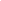 